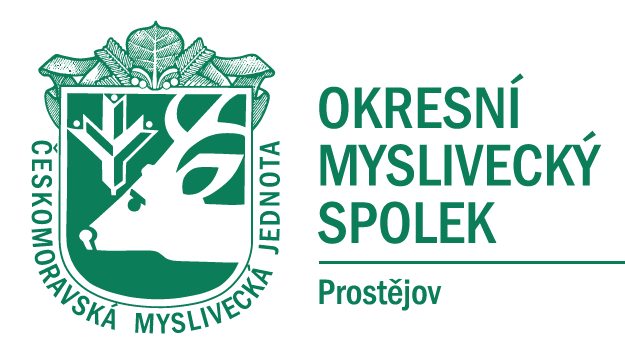 USNESENÍ Z JEDNÁNÍ OMR OMS PROSTĚJOV ZE DNE 8.11.2021OMR OMS Prostějov bere na vědomí, že na chovatelskou přehlídku trofejí bude na rok 2022 oslovena firma Tiskárna Budík na finanční nacenění katalogů, plakátů a vstupenek.Zodpovídá Ing. Břetislav DolečekTermín 1.3.2022OMR OMS Prostějov ukládá předsedovi myslivecké komise svolat jednání členů myslivecké komise k případnému doplnění členů, upřesnění členů a ohledně věci jednání s ORP Konice a výstavy Natura Viva.  Zodpovídá Ing. Martin ErnstTermín 31.8.2021OMR OMS Prostějov ukládá předsedovi organizačně právní komise JUDr. Radoslavu Žváčkovi vyhotovit záměr prodeje budovy sekretariátu OMS Prostějov.Zodpovídá JUDr. Radoslav ŽváčekTermín 31.12.2021S usnesením souhlasí všichni přítomní členové OMR.V Prostějově dne 8.11.2021Zapsala : Jitka Procházková